ТЕРРИТОРИАЛЬНАЯ ИЗБИРАТЕЛЬНАЯ КОМИССИЯ ГОРОДА  ЗВЕРЕВО РОСТОВСКОЙ ОБЛАСТИРассмотрев Регламент Территориальной избирательной комиссии города   Зверево Ростовской области,Территориальная избирательная комиссия г. Зверево Ростовской областиПОСТАНОВЛЯЕТ:Утвердить Регламент Территориальной избирательной комиссии г. Зверево согласно Приложению.Контроль исполнением настоящего постановления возложить на секретаря Территориальной избирательной комиссии г. Зверево А.О. Кузнецову.Председатель комиссии                                                                С.В. МироненкоСекретарь комиссии                                                                  А.О. КузнецоваПОСТАНОВЛЕНИЕПОСТАНОВЛЕНИЕПОСТАНОВЛЕНИЕПОСТАНОВЛЕНИЕ 14 января 2016 г. 14 января 2016 г.№ 2-1№ 2-1г. Зверевог. Зверевог. Зверевог. ЗверевоОб утверждении Регламента Территориальной избирательной комиссии города Зверево Ростовской областиОб утверждении Регламента Территориальной избирательной комиссии города Зверево Ростовской области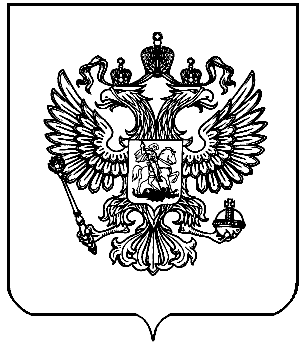 